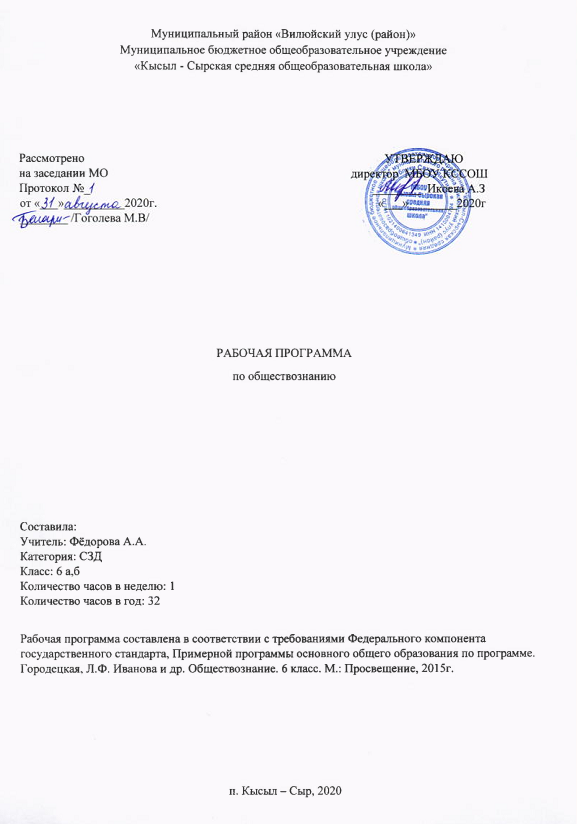 ПОЯСНИТЕЛЬНАЯ ЗАПИСКАДанная рабочая программа по обществознанию ориентирована на учащихся 6 класса и реализуется на основе следующих документов:Федеральный закон от 29 декабря 2012 г. N 273-ФЗ "Об образовании в Российской Федерации».СанПиН 2.4.2.2821-10 "Санитарно-эпидемиологические требования к условиям и организации обучения в общеобразовательных учреждениях", утвержденный постановлением Главного государственного санитарного врача РФ от 29 декабря 2010 г. N 189.Приказ    Министерства    образования    и    науки     РФ     от     30     августа     2013 г.     N 1015     "Об утверждении Порядка организации и осуществления образовательной деятельности по основным общеобразовательным программам - образовательным программам среднего общего образования" с изменениями и дополнениями от: 13 декабря 2013 г., 28 мая 2014 г., 17 июля 2015 г., 1 марта, 10 июня 2019 г.Приказ Министерства образования и науки РФ от 17 мая 2012 г. N 413 "Об утверждении федерального государственного образовательного стандарта среднего общего образования" в редакции от 29.06.2017 N 613.Примерная основная образовательная программа среднего общего образования, одобренная Федеральным учебно-методическим объединением по общему образованию (Протокол заседания от 28.06.2016 №2/16-з).Постановление Главного государственного санитарного врача РФ от 30.06.2020 г. «Об утверждении санитарно-эпидемиологических правил СП 3.1/2.4 3598-20».ФЗ от 30.06.2007 г. № 120-ФЗ «О внесении изменений в отдельные законодательные акты Российской Федерации по вопросу о гражданах с ограниченными возможностями здоровья» (ред. от 02.07.2013);Постановление Главного государственного санитарного врача РФ от 10.07.2015 №26 «Об утверждении СанПиН 2.4.2.3286-15 «Санитарно-эпидемиологические требования к условиям и организации обучения и воспитания в организациях, осуществляющих образовательную деятельность по адаптированным основным общеобразовательным программам для обучающихся с ограниченными возможностями здоровья»;Приказ Минпросвещения России от 28.12.2018 N 345 "О федеральном перечне учебников, рекомендуемых к использованию при реализации имеющих государственную аккредитацию с изменениями от 8 мая 2019 г. № 233, от 22 ноября 2019 г. № 632, от 18 декабря 2019 г. № 695, от 18 мая 2020 г. №249.Приказ Министерства образования и науки РС(Я) № 01-03/309 от 11.05.2020г. «Об организации образовательного процесса в условиях режима повышенной готовности на территории РС(Я) и мерах по противодействию распространения новой коронавирусной инфекции (COVID-19);Закон Республики Саха Саха (Якутия) «Об образовании в Республике Саха (Якутия)», принят Государственным собранием (Ил Тумэн) РС(Я) 15.12.2014 1401-3 № 359-V;Устав МБОУ «Кысыл-Сырской СОШ».Учебный план МБОУ «Кысыл-Сырская СОШ» на 2020-21 у.г.Приказ № 101 от 28.08.2020г. МБОУ КССОШ «Об утверждении УМК на 2020-2021 учебный год»Программой на изучение обществознания отводится 1 час в неделю, что составляет 34 часа в учебный год. Но в соответствии с календарным учебным графиком на 2020-21 у.г. и расписание уроков на 2020-21 у.г. МБОУ «Кысыл-Сырская СОШ», 3 урока совпадают с праздничными днями (понедельник 08.03.21, 03.05.21, 10.05.21.) поэтому программа рассчитана на 32 ч.Планируемые результаты обучения предметаЛичностными результатами выпускников основной школы, формируемыми при изучении содержания курса по обществознанию, являются:• мотивированность и направленность на активное и созидательное участие в будущем в общественной и государственной жизни;• заинтересованность не только в личном успехе, но и в развитии различных сторон жизни общества, в благополучии и процветании своей страны;• ценностные ориентиры, основанные на идеях патриотизма, любви и уважения к Отечеству; на отношении к человеку, его правам и свободам как высшей ценности; на стремлении к укреплению исторически сложившегося государственного единства; на признании равноправия народов, единства разнообразных культур; на убежденности в важности для общества семьи и семейных традиций; на осознании необходимости поддержания гражданского мира и согласия и своей ответственности за судьбу страны перед нынешними и грядущими поколениями.Метапредметные результаты изучения обществознания выпускниками основной школы проявляются в:• умении сознательно организовывать свою познавательную деятельность (от постановки цели до получения и оценки результата);• умении объяснять явления и процессы социальной действительности с научных, социально-философских позиций; рассматривать их комплексно в контексте сложившихся реалий и возможных перспектив;• способности анализировать реальные социальные ситуации, выбирать адекватные способы деятельности и модели поведения в рамках реализуемых основных социальных ролей (производитель, потребитель и др.);• овладении различными видами публичных выступлений (высказывания, монолог, дискуссия) и следовании этическим нормам и правилам ведения диалога;• умении выполнять познавательные и практические задания, в том числе с использованием проектной деятельности на уроках и в доступной социальной практике, на:использование элементов причинно-следственного анализа;исследование несложных реальных связей и зависимостей;определение сущностных характеристик изучаемого объекта; выбор верных критериев для сравнения, сопоставления, оценки объектов;поиск и извлечение нужной информации по заданной теме в адаптированных источниках различного типа;перевод информации из одной знаковой системы в другую (из текста в таблицу, из аудиовизуального ряда в текст и др.), выбор знаковых систем адекватно познавательной и коммуникативной ситуации;объяснение изученных положений на конкретных примерах;оценку своих учебных достижений, поведения, черт своей личности с учетом мнения других людей, в том числе для корректировки собственного поведения в окружающей среде; выполнение в повседневной жизни этических и правовых норм, экологических требований;определение собственного отношения к явлениям современной жизни, формулирование своей точки зрения.
Предметными результатами освоения выпускниками основной школы содержания программы по обществознанию являются в сфере:познавательнойотносительно целостное представление об обществе и о человеке, о сферах и областях общественной  жизни, механизмах и регуляторах деятельности людей;знание ряда ключевых понятий базовых для школьного обществознания наук: социологии, экономической теории, политологии, культурологии, правоведения, этики, социальной психологии и философии; умение объяснять с их позиций явления социальной действительности;знания, умения и ценностные установки, необходимые для сознательного выполнения старшими подростками основных социальных ролей в пределах своей дееспособности;умения находить нужную социальную информацию в различных источниках; адекватно ее воспринимать, применяя основные обществоведческие термины и понятия; преобразовывать в соответствии с решаемой задачей (анализировать, обобщать, систематизировать, конкретизировать имеющиеся данные, соотносить их с собственными знаниями); давать оценку взглядам, подходам, событиям, процессам с позиций одобряемых в современном российском обществе социальных ценностей;ценностно-мотивационной
понимание побудительной роли мотивов в деятельности человека, места ценностей в мотивационной структуре личности, их значения в жизни человека и развитии общества;знание основных нравственных и правовых понятий, норм и правил, понимание их роли как решающих регуляторов общественной жизни, умение применять эти нормы и правила к анализу и оценке реальных социальных ситуаций, установка на необходимость руководствоваться этими нормами и правилами в собственной повседневной жизни;приверженность гуманистическим и демократическим ценностям, патриотизму и гражданственности;трудовойзнание особенностей труда как одного из основных видов деятельности человека; основных требований трудовой этики в современном обществе; правовых норм, регулирующих трудовую деятельность несовершеннолетних;понимание значения трудовой деятельности для личности и для общества;эстетическойпонимание специфики познания мира средствами искусства в соотнесении с другими способами познания;понимание роли искусства в становлении личности и в жизни общества;коммуникативной
знание определяющих признаков коммуникативной деятельности в сравнении с другими видами деятельности;знание новых возможностей для коммуникации в современном обществе, умение использовать современные средства связи и коммуникации для поиска и обработки необходимой социальной информации;понимание языка массовой социально-политической коммуникации, позволяющее осознанно воспринимать соответствующую информацию; умение различать факты, аргументы, оценочные суждения;понимание значения коммуникации в межличностном общении;умение взаимодействовать в ходе выполнения групповой работы, вести диалог, участвовать в дискуссии, аргументировать собственную точку зрения;знакомство с отдельными приемами и техниками преодоления конфликтов.Обучение учащихся с ОВЗВ 6 «а» классе обучаются дети, имеющие ограниченные возможности здоровья. По заключению Улусной психолого-медико педагогической комиссии, такие дети обучаются по адаптированнойпрограмме в условиях образовательного учреждения:Королева Валентина - Обучение по адаптированной образовательной программе ФГОС ООО с индивидуальным подходом учителей-предметников с ориентиром на ФГОС ОВЗ) для обучения детей с ТНР вариант 5.1 (Пр. № 166 от 07.05.2019 г.)Для данной категории обучающихся характерны: Затруднения в усвоении учебной программы.Сниженный уровень познавательной деятельности.Недостаточная сформированность предпосылок к усвоению новых знаний и предметных понятий.Отсутствие у большинства обучающихся словесно-логической памяти.Затруднённость  мыслительных операций: мышление, память, внимание, восприятие.Отсутствие умения самостоятельно сравнивать, обобщать, классифицировать новый учебный материал без специальной педагогической поддержки.Затруднения мелкой ручной моторики и эмоциональной сферы.Для таких учащихся используются  различные приёмы и формы работы на уроке: задания с опорой на несколько анализаторов, дозировка учебного материала, поэтапная подача учебного материала, применение информационно-коммуникативных технологий. Данный вид работы является наиболее эффективным при изучении нового  материала, а также для восполнения пробелов в знаниях учащихся с задержкой психического развития.Результаты освоения обучающимися с ОВЗ АООП оцениваются как итоговые на момент завершения основного общего образования. Освоение  рабочей программы обеспечивает достижение обучающимися с задержкой психического развития трех видов результатов: личностных, метапредметных и предметных.Содержание учебного предмета.Глава I. Человек в социальном измерении Человек. Индивид. Индивидуальность. Личность. Человек и деятельность. На пути к жизненному успеху. Социальные параметры личности. Индивидуальность человека. Качества сильной личности. Человек познает мир. Познание мира и себя. Самопознание и самооценка. Способности человека. Человек и его деятельность. Деятельность человека, ее основные формы. Мотивы деятельности. Связь между деятельностью и формированием личности. Знания и умения как  условие успешной деятельности. Потребности человека. Потребности человека – биологические, социальные, духовные. Индивидуальный характер потребностей. Люди с ограниченными возможностями и  особыми потребностями. Духовный мир человека.  Мысли и чувства. На пути к жизненному успеху. Привычка к труду. Проблема выбора профессии. Важность взаимопонимания и взаимопомощи. Практикум по теме «Человек в социальном измерении». Человек-личность. Человек познает мир. Человек и его деятельность. Потребности человека. На пути к  жизненному успеху.Глава II. Человек среди людей Человек в ближайшем социальном окружении. Межличностные отношения. Роль чувств в отношениях между людьми. Сотрудничество и соперничество. Солидарность, лояльность, толерантность, взаимопонимание. Человек в группе. Социальные группы (большие и малые). Человек в малой группе. Группы формальные и неформальные. Лидеры. Групповые нормы. Общение. Общение – форма отношения человека к окружающему миру. Цели общения. Средства общения. Стили общения. Особенности общения со сверстниками, старшими и младшими. Конфликты в межличностных отношениях. Межличностные конфликты, причины их возникновения. Агрессивное поведение. Конструктивное разрешение   конфликта. Как победить обиду и установить контакт. Практикум по теме «Человек среди людей». Глава III. Нравственные основы жизни Добро, смелость и страх. Человечность. Человек славен добрыми делами. Доброе – значит хорошее. Мораль. Золотое правило морали. Учимся делать добро. Будь смелым. Смелость. Страх – защитная реакция человека. Преодоление страха. Смелость и отвага. Противодействие злу. Человек и человечность. Человечность. Гуманизм – уважение и любовь к людям. Внимание к тем, кто нуждается в поддержке. Практикум по теме «Нравственные основы жизни». Тематическое планирование№РазделКол. часТемаДата п/пДата п/фПримечание1 четверть – 9 недель (8 часов)1 четверть – 9 недель (8 часов)1 четверть – 9 недель (8 часов)1 четверть – 9 недель (8 часов)1 четверть – 9 недель (8 часов)1 четверть – 9 недель (8 часов)1 четверть – 9 недель (8 часов)1             Человек в социальном измерении1Вводный урок (изучение нового материала)07.0921Человек-личность14.0931Человек-личность21.0941Человек познает мир28.0951Практикум «Учимся узнавать и оценивать себя» 05.1061Человек и его деятельность 12.1071Учимся правильно организовывать свою деятельность 19.1081Потребности человека 26.102 четверть – 7 недель (7 часов)2 четверть – 7 недель (7 часов)2 четверть – 7 недель (7 часов)2 четверть – 7 недель (7 часов)2 четверть – 7 недель (7 часов)2 четверть – 7 недель (7 часов)2 четверть – 7 недель (7 часов)91Потребности человека 09.11101На пути к жизненному успеху 16.1111Человек среди людей1Межличностные отношения 23.11121Человек в социальном измерении 30.11131Человек в социальном измерении07.12141Человек в группе14.12151Человек в группе21.123 четверть – 10 недель (9 часов)3 четверть – 10 недель (9 часов)3 четверть – 10 недель (9 часов)3 четверть – 10 недель (9 часов)3 четверть – 10 недель (9 часов)3 четверть – 10 недель (9 часов)3 четверть – 10 недель (9 часов)161Общение 11.01171Общение 18.01181Конфликты в межличностных отношениях25.01191Конфликты в межличностных отношениях01.02201Практикум.«Человек среди людей» 08.0221Нравственные основы жизни1Человек славен добрыми делами 15.02221Человек славен добрыми делами 22.02231Будь смелым. 01.03241Повторитльно-обобщающий урок "Человек среди людей"15.034 четверть – 9 недель (8 часов)4 четверть – 9 недель (8 часов)4 четверть – 9 недель (8 часов)4 четверть – 9 недель (8 часов)4 четверть – 9 недель (8 часов)4 четверть – 9 недель (8 часов)4 четверть – 9 недель (8 часов)251Будь смелым29.03261Человек и человечность 05.04271Нравственные основы жизни 12.04281Нравственные основы жизни19.04291Учимся делать добро26.04301Человек в системе общественных отношений  17.05311Контрольная работа «Обществознание» 6 класс 24.05321Итоговый урок по курсу «Обществознание» 6 класс 31.05